ДОГОВОР № __________ на транспортно-экспедиционное обслуживаниег. Новосибирск                                                                                            «__» ________  2021 г.
_________________________, именуемое в дальнейшем «Клиент», в лице ____________________________________________, действующего на основании ____________, с одной стороны, и Филиал ООО «Артис Логистика» в городе Новосибирск, именуемое в дальнейшем «Экспедитор», в лице Директора ________________________________________, действующего на основании Генеральной доверенности _____________________, выданной ___________________, с другой стороны, заключили настоящий Договор о нижеследующем:1. Предмет Договора1.1. В соответствии с настоящим Договором Экспедитор обязуется за счет Клиента выполнить или организовать выполнение определенных настоящим Договором и Приложениями к нему услуг, связанных с перевозкой груза.1.2.  Экспедитор вправе выбирать или изменять вид транспорта, маршрут перевозки груза, последовательность перевозки груза различными видами транспорта, исходя из интересов Клиента. При этом Экспедитор обязан незамедлительно уведомлять Клиента в порядке, определенном настоящим Договором, о произведенных в соответствии с настоящим пунктом изменениях.1.3. На основании письменного поручения или заявки Клиента Экспедитор также может оказать ему дополнительные услуги, в том числе получение требующихся для экспорта или импорта документов, выполнение таможенных и иных формальностей, проверка количества и состояния груза, его погрузка и выгрузка, уплата пошлин, сборов и других расходов, возлагаемых на Клиента, хранение груза, его получение в пункте назначения, а также выполнение иных операций и услуг, согласованных с Клиентом. 1.4. Договоры перевозки груза и иные договоры, необходимые для организации перевозки груза Клиента, Экспедитор заключает от своего имени и за счет Клиента.2. Поручение Экспедитору2.1. Конкретные условия каждой в отдельности взятой перевозки груза закрепляются в Заявке (Поручении Экспедитору), оформленной по форме, указанной в Приложении №1, далее по тексту именуемой «Заявка» или в свободной форме и отражающей характеристики груза: желаемую дату перевозки, вес, объем, габариты каждого места, маршрут перевозки, характер груза, наименование грузоотправителя и грузополучателя с указанием контактной информации (адрес и телефон).2.2. Для оказания услуг Клиент отправляет Экспедитору заполненную Заявку. 2.3. Заявка должна быть направлена Экспедитору одним из следующих способов:- по электронной почте по адресам: ovb@artis-logistics.ru;- в иной форме, позволяющей осуществить регистрацию отправления и доставки Заявки. 2.4. Экспедитор обязан направить подтверждение о получении Заявки не позднее дня, следующего за днем его получения. Подтверждение высылается на адрес электронной почты, с которого пришла Заявка. До момента получения подтверждения Заявки от Экспедитора Поручение не считается полученным Экспедитором. 2.5. При необходимости срочной перевозки груза Клиент по согласованию с Экспедитором может направить Заявку в день отгрузки. 3. Права и обязанности сторон3.1. Обязанности Экспедитора:3.1.1. Организовать от своего имени и за счет Клиента перевозку груза Клиента в прямом и смешанном сообщении по территории Российской Федерации и/или по территории других стран по Заявкам Клиента на условиях, согласованных сторонами в настоящем Договоре, Приложениях к нему и Заявках Клиента. 3.1.2. Сообщать всем участникам перевозки условия и порядок перевозки и обслуживания груза Клиента.3.1.3. По Заявке Клиента обеспечивать погрузку, выгрузку и пломбирование груза и при необходимости производить платежи за Клиента.3.1.4. Проверять количество и состояние груза (упаковки), об обнаруженных недостатках или недостаче немедленно сообщать Клиенту. 3.1.5. Заполнять товарно-транспортные накладные, спецификации и другие сопроводительные документы и проверять правильность заполнения этих документов, если они составлены Клиентом.3.1.6. Консультировать Клиента в отношении выбора оптимального маршрута следования груза и способов его перевозки.3.1.7. По дополнительному письменному поручению организовать страхование и охрану груза, выполнять другие, предварительно согласованные с Клиентом, письменные поручения,  с возмещением  обоснованных и документально подтвержденных  расходов в соответствии с установленным сторонами порядком.3.1.8. Не позднее 10 (Десятого) числа каждого месяца Экспедитор обязуется направить Клиенту акт об оказанных услугах за предыдущий месяц и счета-фактуры.3.1.9. После получения Заявки от Клиента направить его Клиенту с отметкой о согласовании либо с отказом в согласовании с указанием причин отказа.  Сообщить Клиенту об обнаруженных недостатках полученной информации, а в случае неполноты информации запросить у Клиента необходимые дополнительные данные.3.1.10. Осуществлять оперативный контроль за ходом перевозки груза и информирование Клиента.3.1.11. Экспедитор по просьбе Клиента и за отдельное вознаграждение представляет интересы Клиента в решении спорных вопросов, связанных с перевозкой груза. 3.1.12. При изменении тарифов сообщать об этом Клиенту в порядке, установленном настоящим Договором.3.1.13. В подтверждение факта получения Экспедитором для перевозки груза от Клиента либо от указанного им третьего лица (Грузоотправителя), Экспедитор выдает Клиенту Экспедиторскую расписку (Приложение №2). 3.1.14. Если Экспедитор принимает груз Клиента на складское хранение, Экспедитор выдает Клиенту Складскую расписку (Приложение №3).3.2. Экспедитор вправе:3.2.1. Привлекать к выполнению обязательств по настоящему Договору третьих лиц, оставаясь при этом ответственным за их действия перед Клиентом.3.2.2. Удерживать находящийся в его распоряжении груз до оплаты услуг, компенсации обоснованных, документально подтвержденных расходов, связанных с исполнением обязательств по настоящему Договору, и неустоек или до предоставления Клиентом надлежащего обеспечения исполнения своих обязательств в части уплаты сумм, причитающихся Экспедитору. В этом случае Клиент также оплачивает расходы, связанные с удержанием груза.3.2.3. За возникшую порчу груза вследствие его удержания Экспедитором, в случаях, предусмотренных настоящим пунктом, ответственность несет Клиент.3.2.4. Не принимать к перевозке груз при отсутствии надлежащим образом оформленных на него документов или их неполного комплекта. 3.2.5. Не приступать к исполнению своих обязанностей по настоящему Договору до момента предоставления Клиентом информации о грузе, иной информации, необходимой для исполнения Экспедитором обязанностей, предусмотренных настоящим Договором и документов, необходимых для осуществления санитарного контроля, других видов государственного контроля.3.3. Клиент обязуется:3.3.1. Предоставить Экспедитору в письменной форме Заявку на оказание транспортно-экспедиционных услуг в порядке, установленном настоящим Договором.3.3.2. Оплатить необходимые расходы и услуги, связанные с деятельностью Экспедитора по настоящему Договору, по действующим тарифам Экспедитора.3.3.3. Оплатить все понесенные Экспедитором обоснованные расходы при исполнении Заявки Клиента.3.3.4. Обеспечить прием груза уполномоченным лицом. В любом случае лицо считается уполномоченным принимать груз, если это явствует из обстановки, в которой действует лицо, принимающее груз (имеет доступ к складам или иным хранилищам, к средствам разгрузки и т.д.).3.3.5. Сообщить Экспедитору полную, точную и достоверную информацию о свойствах груза, условиях его перевозки, специального режима хранения и иную информацию, необходимую для исполнения настоящего Договора, а также своевременно предоставить в распоряжение Экспедитора все документы, необходимые для исполнения Заявки. 3.3.6. Обеспечить предоставление Экспедитору груза по номенклатуре и в количестве, указанном в сопроводительных документах и в Заявке, в таре и упаковке, обеспечивающей сохранность груза, а также документы, необходимые для перевозки. 3.4. Клиент вправе:3.4.1. Направлять своих представителей в целях контроля за ходом выполнения Экспедитором его Заявки.4. Порядок расчетов4.1. Стоимость услуг Экспедитора определяется в соответствии с тарифами и дополнительными сборами Экспедитора, оформляемыми в дополнительном соглашении к настоящему Договору. Согласование стоимости услуг Экспедитора за конкретную перевозку производится путем обмена электронными письмами, факсимильными сообщениями или иным способом, позволяющим осуществить регистрацию получения сообщения от исходящей. 4.2. В случае, если в период оказания услуг и произведенных по такой услуге расчетов между сторонами, перевозчик изменяет размер тарифа или иные условия оплаты своих услуг, не известив об этом своевременно Экспедитора, Клиент обязан оплатить фактически понесенные Экспедитором расходы, подтвержденные соответствующими транспортно-экспедиционными документами.4.3 Изменение тарифов перевозчиком является безусловным основанием для одностороннего изменения тарифов Экспедитора. 4.4. Клиент производит полную предварительную оплату перевозки и услуг Экспедитора на основании соответствующего счета. 4.5. Счет выставляется Экспедитором по факсу или электронной почте. Подлинник счета передается Клиенту вместе с актом и/или иными документами, передача которых предусмотрена настоящим Договором.При неоплате Клиентом счета за 24 часа до момента отправки груза, Экспедитор вправе отказаться от оказания услуги и возвратить груз Клиенту, либо отложить перевозку груза до момента оплаты Клиентом, но не более чем на 10 дней. При неоплате стоимости услуг в течение 10 дней, груз возвращается Клиенту при условии оплаты Клиентом услуг за хранение груза.4.6. Все необходимые платежи, сборы, стоимость хранения груза оплачиваются Клиентом в течение трех календарных дней с момента выставления счета Экспедитором на основании транспортно-экспедиционных документов.4.7. Окончательный расчет между сторонами должен быть произведен не позднее дня получения Клиентом (Грузополучателем) груза.4.8. При документальном подтверждении несоответствия данных по габаритам, объему и весу груза, указанных Клиентом в Заявке экспедитору, Клиент доплачивает разницу между фактическими габаритами, объемом и весом, и заявленными габаритами, объемом и весом в Заявке Экспедитору в соответствии с тарифами Экспедитора.4.9. Экспедитор вправе удерживать причитающиеся ему суммы из всех сумм, поступающих к нему за счет Клиента.5. Ответственность сторон5.1. Стороны несут ответственность за неисполнение или ненадлежащее исполнение обязательств по настоящему Договору в соответствии с законодательством РФ.5.2. В случае нарушения сроков оплаты услуг Клиент по требованию Экспедитора обязан уплатить пени в размере 0,1 % от неоплаченной суммы за каждый день просрочки. Оплата пеней должна быть произведена Клиентом в течение 10 (десяти) дней с момента получения требования Экспедитора. 5.3. Экспедитор не несет ответственность за количество и сохранность груза Клиента в случае непредставления или предоставления ложных сведений о характере перевозимого груза и условиях его транспортировки, а также за внутритарную недостачу содержимого грузовых мест, принятых в исправной и неповрежденной таре.5.4. Экспедитор не несет ответственности за причиненный Клиенту ущерб, возникший из-за особенностей груза, требующего специального режима хранения и транспортировки, если Экспедитор не был надлежащим образом информирован и, если Экспедитор не дал письменного подтверждения возможности обеспечения такого режима.5.5.  Экспедитор не несет ответственность за причиненный Клиенту ущерб, возникший по следующим причинам:- задержка отправки груза, вызванная изменением расписания (задержка, отмена рейса) в случае отправки груза авиатранспортом;-  отказ в приемке груза или задержка в отправке груза, связанные с обеспечением безопасности полетов.6. Порядок предъявления претензий.6.1. В случае возникновения ответственности Экспедитора при утрате или повреждении груза Клиент или уполномоченное им лицо имеет право направить Экспедитору претензию в письменной форме.6.2.  В претензии указываются полные реквизиты заявителя, а также сведения об отправлении, его качествах, свойствах и стоимости груза.6.3.  К претензии об утрате, о недостаче или повреждении (порче) груза должны быть приложены следующие документы:-  Заявка с отметкой о принятии его к исполнению или подтверждение о принятии Заявки по электронной почте;- документ Экспедитора (экспедиторская расписка), согласно которой груз принят к перевозке; - коммерческий акт, составленный в аэропорту назначения и заверенный должностными лицами грузового терминала аэропорта назначения; -  акт о недостаче или повреждении груза, составленный на месте выдачи груза в присутствии обеих сторон; -   документы, подтверждающие количество и стоимость отправленного груза; -   расчет заявляемого убытка.6.4.  Претензии об ущербе, недостаче, повреждении груза, предъявленные после приемки груза, заверенные подписью грузополучателя в накладной, не рассматриваются и не компенсируются.6.5.   Отказ грузополучателя от заверения подписью в накладной факта, выдачи ему груза рассматриваются как получение груза без претензий. 7. Порядок разрешения споров.7.1. Все споры, возникающие между сторонами, разрешаются ими в порядке, установленном действующим законодательством. 7.2. При не урегулировании спора в претензионном порядке, споры подлежат рассмотрению в Арбитражном суде по месту нахождения истца.8. Заключительные положения.8.1. Настоящий Договор вступает в силу с момента подписания и действует до 31 декабря 2020 года.8.2. Если за 30 дней до окончания срока действия Договора ни одна из сторон не заявит о намерении его расторгнуть, то Договор считается автоматически пролонгированным на каждый последующий год.8.3. Все сообщения, соглашения, подтверждения, уведомления, счета и иные документы, оформляемые во исполнение условий настоящего Договора, направляются, получаются, заключаются сторонами посредством средств факсимильной связи, электронным каналам передачи данных (электронная почта) и признаются сторонами юридически эквивалентными без каких-либо ограничений документам, составленным в письменной форме, при условии возможности установления стороны, от которой они исходят. Предоставленные сторонами   документы, в частности, могут использоваться в качестве формальных доказательств. Указанные в настоящем пункте документы могут быть также оформлены и иными способами, предусмотренными законодательством Российской Федерации.8.4. Все изменения и дополнения к настоящему Договору действительны лишь в том случае, если они оформлены в письменном виде и подписаны обеими сторонами. 8.5. Все Приложения к настоящему Договору являются его неотъемлемыми частями. 8.6. Настоящий Договор составлен в двух экземплярах, имеющих одинаковую юридическую силу, по одному экземпляру для каждой из сторон.9. Адреса, реквизиты и подписи сторонЭкспедитор:                                                                      Клиент:Директор филиала                                                         _____________________                                                   ООО «Артис Логистика»  			         	       _________________в городе Новосибирск                                                  _______________			                                    _____________________(____________)   Приложение N 1к Порядку оформленияи формы экспедиторскихдокументов (п. 5) к договору № __________ от __.__.2021 г.Приложение N 2к Порядку оформленияи формы экспедиторскихдокументов (п. 5) к договору № ________ от __.__.2021 г.ЭКСПЕДИТОРСКАЯ РАСПИСКА в получении груза к перевозке от «___» ____________ 20__ г.Отправитель: ___________________________________________________________Адрес забора: ______________________________________________________________Характеристики груза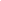 Экспедитор:                                                                                                                                                   Директор филиала                                                                                                            ООО «Артис Логистика»  			         в городе Новосибирск                                                  _______________ Экспедитор: Филиал ООО «Артис Логистика» в городе НовосибирскКлиент: Юридический адрес: 142002, Московская область, г. Домодедово, микрорайон Западный, ул. Текстильщиков, д.31, помещение 6.Фактический адрес: 630054, г. Новосибирск, ул. Плахотного, д.27/1, оф. 307ИНН 5009032084, КПП 540443001ОГРН 1035002000043р/с 40702810344050048337в СИБИРСКИЙ БАНК ПАО СБЕРБАНК к/с 30101810500000000641БИК 045004641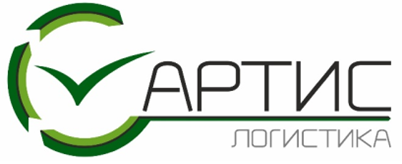 ООО "Артис Логистика" филиал в г.Новосибирск
ИНН 5009032084 КПП 540443001
Адрес: 630054, Новосибирская обл., Новосибирск г, Плахотного ул, дом № 27/1 оф.307
Телефон: +7 (383) 375 78 48
Моб.: +7 923 737 52 89
E-mail: ovb@artis-logistics.ru
https://artis-logistics.ru/ООО "Артис Логистика" филиал в г.Новосибирск
ИНН 5009032084 КПП 540443001
Адрес: 630054, Новосибирская обл., Новосибирск г, Плахотного ул, дом № 27/1 оф.307
Телефон: +7 (383) 375 78 48
Моб.: +7 923 737 52 89
E-mail: ovb@artis-logistics.ru
https://artis-logistics.ru/ООО "Артис Логистика" филиал в г.Новосибирск
ИНН 5009032084 КПП 540443001
Адрес: 630054, Новосибирская обл., Новосибирск г, Плахотного ул, дом № 27/1 оф.307
Телефон: +7 (383) 375 78 48
Моб.: +7 923 737 52 89
E-mail: ovb@artis-logistics.ru
https://artis-logistics.ru/ООО "Артис Логистика" филиал в г.Новосибирск
ИНН 5009032084 КПП 540443001
Адрес: 630054, Новосибирская обл., Новосибирск г, Плахотного ул, дом № 27/1 оф.307
Телефон: +7 (383) 375 78 48
Моб.: +7 923 737 52 89
E-mail: ovb@artis-logistics.ru
https://artis-logistics.ru/ООО "Артис Логистика" филиал в г.Новосибирск
ИНН 5009032084 КПП 540443001
Адрес: 630054, Новосибирская обл., Новосибирск г, Плахотного ул, дом № 27/1 оф.307
Телефон: +7 (383) 375 78 48
Моб.: +7 923 737 52 89
E-mail: ovb@artis-logistics.ru
https://artis-logistics.ru/ООО "Артис Логистика" филиал в г.Новосибирск
ИНН 5009032084 КПП 540443001
Адрес: 630054, Новосибирская обл., Новосибирск г, Плахотного ул, дом № 27/1 оф.307
Телефон: +7 (383) 375 78 48
Моб.: +7 923 737 52 89
E-mail: ovb@artis-logistics.ru
https://artis-logistics.ru/ООО "Артис Логистика" филиал в г.Новосибирск
ИНН 5009032084 КПП 540443001
Адрес: 630054, Новосибирская обл., Новосибирск г, Плахотного ул, дом № 27/1 оф.307
Телефон: +7 (383) 375 78 48
Моб.: +7 923 737 52 89
E-mail: ovb@artis-logistics.ru
https://artis-logistics.ru/ООО "Артис Логистика" филиал в г.Новосибирск
ИНН 5009032084 КПП 540443001
Адрес: 630054, Новосибирская обл., Новосибирск г, Плахотного ул, дом № 27/1 оф.307
Телефон: +7 (383) 375 78 48
Моб.: +7 923 737 52 89
E-mail: ovb@artis-logistics.ru
https://artis-logistics.ru/ООО "Артис Логистика" филиал в г.Новосибирск
ИНН 5009032084 КПП 540443001
Адрес: 630054, Новосибирская обл., Новосибирск г, Плахотного ул, дом № 27/1 оф.307
Телефон: +7 (383) 375 78 48
Моб.: +7 923 737 52 89
E-mail: ovb@artis-logistics.ru
https://artis-logistics.ru/ООО "Артис Логистика" филиал в г.Новосибирск
ИНН 5009032084 КПП 540443001
Адрес: 630054, Новосибирская обл., Новосибирск г, Плахотного ул, дом № 27/1 оф.307
Телефон: +7 (383) 375 78 48
Моб.: +7 923 737 52 89
E-mail: ovb@artis-logistics.ru
https://artis-logistics.ru/ООО "Артис Логистика" филиал в г.Новосибирск
ИНН 5009032084 КПП 540443001
Адрес: 630054, Новосибирская обл., Новосибирск г, Плахотного ул, дом № 27/1 оф.307
Телефон: +7 (383) 375 78 48
Моб.: +7 923 737 52 89
E-mail: ovb@artis-logistics.ru
https://artis-logistics.ru/ООО "Артис Логистика" филиал в г.Новосибирск
ИНН 5009032084 КПП 540443001
Адрес: 630054, Новосибирская обл., Новосибирск г, Плахотного ул, дом № 27/1 оф.307
Телефон: +7 (383) 375 78 48
Моб.: +7 923 737 52 89
E-mail: ovb@artis-logistics.ru
https://artis-logistics.ru/Заявка на перевозкуЗаявка на перевозкуЗаявка на перевозкуот "_____"  _____________ 2021 г.от "_____"  _____________ 2021 г.от "_____"  _____________ 2021 г.1. Отправитель1. Отправитель1. ОтправительНаименование:Наименование:ИНН:ИНН:Адрес:Адрес:Контактное лицо, телефон:Контактное лицо, телефон:2. Получатель2. Получатель2. ПолучательНаименование:Наименование:ИНН:ИНН:Адрес:Адрес:Контактное лицо, телефон:Контактное лицо, телефон:3. Город отправления:3. Город отправления:4. Город назначения:4. Город назначения:5. Характеристики груза5. Характеристики груза5. Характеристики груза5.1 Характер груза:5.1 Характер груза:5.2 Количество мест:5.2 Количество мест:5.3 Общий вес груза:5.3 Общий вес груза:5.4 Общий объём груза:5.4 Общий объём груза:5.5 Вес наибольшего из мест:5.5 Вес наибольшего из мест:5.6 Габариты наибольшего из мест:5.6 Габариты наибольшего из мест:5.7 Упаковка:5.7 Упаковка:Отправитель:Отправитель:Отправитель:__________________ / ___________________________________ / ___________________________________ / _________________м.п.3.1. Характер груза3.2. Количество мест3.3. Упаковка (картонная коробка, стрейч и т.д.)3.4. ПримечаниеЭкспедитор: Филиал ООО «Артис Логистика» в городе НовосибирскЮридический адрес: 142002, Московская область, г. Домодедово, микрорайон Западный, ул. Текстильщиков, д.31, помещение 6.Фактический адрес: 630054, г. Новосибирск, ул. Плахотного, д.27/1, оф. 307ИНН 5009032084, КПП 540443001ОГРН 1035002000043р/с 40702810344050048337в СИБИРСКИЙ БАНК ПАО СБЕРБАНК к/с 30101810500000000641БИК 045004641